Engineering Studies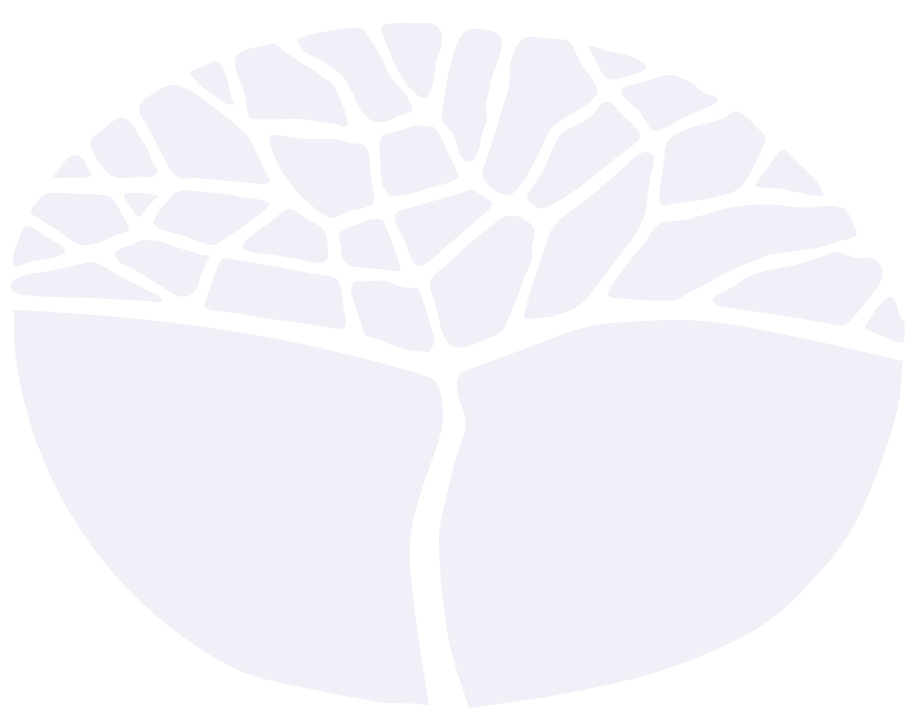 General courseMarking key for the Externally set task  Sample 2016Copyright© School Curriculum and Standards Authority, 2014This document – apart from any third party copyright material contained in it – may be freely copied, or communicated on an intranet, for 
non-commercial purposes in educational institutions, provided that the School Curriculum and Standards Authority is acknowledged as the copyright owner, and that the Authority’s moral rights are not infringed.Copying or communication for any other purpose can be done only within the terms of the Copyright Act 1968 or with prior written permission of the School Curriculum and Standards Authority. Copying or communication of any third party copyright material can be done only within the terms of the Copyright Act 1968 or with permission of the copyright owners.Any content in this document that has been derived from the Australian Curriculum may be used under the terms of the Creative Commons Attribution-NonCommercial 3.0 Australia licenceDisclaimerAny resources such as texts, websites and so on that may be referred to in this document are provided as examples of resources that teachers can use to support their learning programs. Their inclusion does not imply that they are mandatory or that they are the only resources relevant to the course.Engineering Studies Externally set task – marking key In relation to the engineering design process you have studied and applied during the year, reflect on a product you devised. Outline the design brief.	(6 marks)Describe, providing examples, each step in how you processed through from the devising phase to the production phase. 	(12 marks)Reflect on a product you designed and produced during this year; and the investigation of power sources, power supply and power used for your product. 	(12 marks)Describe the function of the product in terms of:meeting the functional requirements of the design brief variations and changes to the design.Evaluate the operation and consumption of supplied power of the product, and relationships between:energypowerworkDescriptionMarksDescribes clearly the required needs for the product, outlines function, likely specifications; may include possible aesthetics and likely environment for the product.5–6Describes the product in simple terms of function and/or specific uses/operation of the product.3–4Provides general description of a product with limited specific details.1–2Total6DescriptionMarksDemonstrates clearly annotated development of design ideas and concepts, with clear explanation of design choices that reflect back to the design brief, showing a clear design process to a solution.clear connection and flow between each image/sketch, while each concept relates back to the design intent or client need, showing progress to the final proposal.illustrations show decisions made about parts or specific sections of the design, details about shape, dimensions, materials, colours and function. Annotations use appropriate engineering design terminology, explain adaptations of earlier concepts, and variations at each development stage: that is, the elements and principles of design.11–12Presents annotated development of design ideas and concepts relating to propose a solution to the design problem or situation.each image or sketch has some relationship to the design intent or client need, showing progress to the final proposal.some indication of decisions made about parts or specific sections of the design. Annotations explain adaptations of concepts, and variations at different stages.9–10Presents a progressive development of ideas and concepts, with some explanatory annotation.Some annotations explain the details of concept sketches.7–8Provides development of design ideas and sketches with limited annotations. Partially detailed sketches show design progress towards a solution. 5–6Provides a collection of some annotated design ideas and concept sketches.3–4Shows a collection of isolated design ideas and sketches.1–2Total12DescriptionMarksDescribes clearly and critically the functional operation of the product to meet requirements of the design brief, including critical variations and improved changes to the design5–6Describes the product operating to meet the functional requirements of the design brief3–4Provides evaluation of the product with little reference to the design brief1–2Total6DescriptionMarksDescribes clearly and critically the power source/s, and the selected power supply for the operation of the product, relating to energy, power and work to meet the functional requirements of the design brief.5–6Provides notes on the selected power supply for the product to meet the functional requirements of the design brief, with some definitions of energy, power and work.  3–4Provides evaluation of the product’s operation and power supply.1–2Total6